HAFIZ 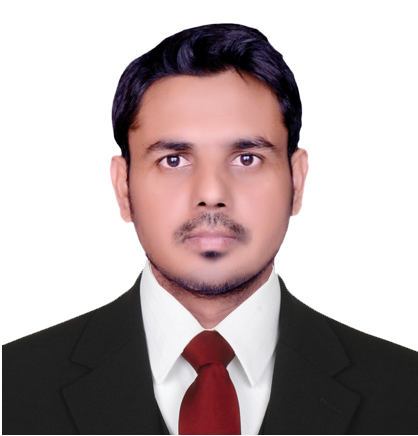 Cost & Management Accountant (CMA), B.COMEmail:  hafiz.381788@2freemail.com CAREER OBJECTIVE Seeking position in FINANCIAL as well as MANAGEMENT ACCOUNTING where working opportunities should be including but not limited to Finalization of accounts, MIS, Annual profit planning, Budgeting, Auditing, Performance evaluation, Project accounting, Project evaluation and financial statement analysis.PROFESSIONAL PROFILE Cost and Management accountant and Bachelors in Commerce. A Professional with over 6 years of intensive exposure to accounts in Audit Firm as well as Manufacturing industry with reputed organizationsWork in MS Office & EspeciallyAdvance ExcelWork on International financial Reporting standards (IFRS) KEY AREAS OF EXPERIENCE MUDASSAR EHTISHAM & CO (CHARTERED ACCOUNTANTS). LAHORE                                                                               Assistant Manager of Tax Audit & Assurance Mar 2016- May 2018Effectively prepare the test of detail for the Purpose of Audit EvidenceCan prepare the efficiently & Effectively Test Of Control for Internal controlReporting on the financial statements to plan and perform the audit to obtain reasonable assurance about whether the financial statements are free of material misstatement, whether caused by error or fraud.E-Return Filing Sales tax, VAT, Withholding Tax & Income tax Returns File & Can prepare the working Of Tax.  Prepare the MIS Reports for financial control and Smooth operations of different organizationFinalize the Accounts Can prepare the Financials from Single & Double entry systemLiaison with tax, banks and Other Financial Bodies like FBR SECP & PRASupervision of the juniors in Audit, Tax matters, reports and other day to day matters.PURE FOODS (PVT) LIMITED COMPANY                                                                                                        Assistant Manager Accounts & FinanceOct 2013- Feb 2016Payroll – Supervision of payroll system, Provident Fund and Gratuity Fund of the company and verification of payroll sheets, deductions etc.Accounts Receivable – Managing receivables, aging and ledgers’ reconciliation Accounts Payable – Managing payables, ledgers’ reconciliation, verification of purchase invoices, purchase order, GRN and vouchers Bank Reconciliation – Reconciliation of 6 bank accountsTrail Finalizing for the annual and semi-annual financial statementsInventory configuration in newly implemented Quick Book systemissuing of purchase orders & Invoices. ABNA AL AMIR CONTRACTING LLC                                                                                                             ACCOUNTANTJun 2012- 0ct 2103Petty cash handling Receivable handling & Prepare the Aging reportMaintain the payroll sheetBusiness Review/MIS Reports - Annual, quarterly, monthly reporting to assess performance of the company and reviewing progress against plans Inventory Management – Analyzing the flow of inventory and calculation of cost of goods sold and closing stocks by using Weighted Average MethodWORKSHOPS &SEMINARS     Training on Time Management, Communication and Negotiation Skills.     Workshop on International financial Reporting standards (IFRS) 
    Workshop on Microsoft Excel. 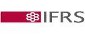 IT AND ERPSKILLS Microsoft office(Advance excel & word)Quick bookTally ERPPeach TreePROFESSIONALQUALIFICATION Institute of cost and Management AccountantofCMA (finalist)	PakistanCost and management Accountants	B.Com	Punjab University,Bachelor in Commerce	PERSONAL PROFILE Date of Birth	7th March, 1984 Marital Status & Nationality	Single, PakistaniLanguages	English, Hindi& Urdu (Native)Visa Status                                                	Visit (Transferable) 